Тема: «Число 1».Цель: создание условий для закрепления знаний о числе 1, сравнивать знакомые предметы по величине.Задачи: Учить соотносить  число с количеством и цифрой 1. Развивать внимание, слуховое восприятие, мелкую моторику рук, умение сравнивать предметы, согласовывать числительное «один»  с существительным в роде и падеже. Воспитывать самостоятельность, желание помогать друг другу.Оборудование:  Д/И: «Сосчитай хлопки», картинки (солнце, луна, носорог), Д/И: «Цветочная поляна», цветные карандаши, счетные палочки.Словарная работа: один, считать, счет, первый.Предварительная работа: сравнение предметов по величине, дидактические игры по ФЭМПХод.1.Организационный момент. Воспитатель:               Собрались все дети в круг                                     Я твой друг и ты мой друг                                     Крепко за руки возьмемся,  и друг другу улыбнёмся- Подарим друг другу улыбки.- Сегодня я вас приглашаю в путешествие в страну «Математика»- Попадёт в страну «Математики»  тот, кто умеет считать. А теперь не зевайте, в круг скорее все вставайте. Д/И «Сосчитай хлопки».2. Основной.- Вот мы и попали с вами в страну  «Математика». Это «Профессор Математики». Мне кажется, что здесь что-то случилось?- У въезда в Математику есть «Город Цифроград»,   В нем знают математику все жители подряд.   Послушайте, какая в том городе беда:   Все цифры перессорились, покинули дома.   Пусты окошки в домиках и жителей в них нет.   Профессор «Математики» все ищет,  ищет их.   Устал Профессор, выдохся из сил.   Однажды он заплакал и вежливо спросил:   «Ребята – дошколята, нужны ли цифры вам?» (ответы детей)   Давайте будем вместе цифры возвращать в нужный и веселый «Город   Цифроград»Посмотрите сколько здесь домов. Какие они? (разные по форме,  разные по высоте, с разными крышами). В домах живут «Жители – числа »? Но без цифр они не знают,   кто и в каком доме  должен жить?  Поможем расселить жителей? Для этого нам нужно найти и вернуть все цифры и правильно расселить «жителей-чисел».- Пора отправиться на поиски первой цифры. Вместе с нами на поиски отправится «Считайка».   Почему его так зовут?  Он будет помогать нам, и подсказывать где искать цифры.- Посмотрим, что   нам приготовил «Считайка».(Из конверта педагог достаёт карточку с загадками).- Отгадайте о ком или о чём идёт речь.Один костёр весь мир согревает. (Солнце)Ночью по небу гуляю,Тускло землю освещаю,Скучно, скучно мне одной,А зовут меня….. (луной).Кто один имеет рог?Отгадайте…. (носорог).(Отгадки вывешиваются на доску)-  Сколько носорогов? (Один носорог) А бывает два солнца, две луны?- Посмотрите вокруг себя, назовите предметы, которые находятся в количестве одного. (одна доска, одна дверь и т.д.)- Как вы думаете, какую цифру мы вернем сегодня в город?- Правильно цифру 1.-  Эта цифра – единица.   Видишь, как она гордится.   А ты знаешь, почему?   Начинает счет всему.  (И. Блюмкин)- Единица или цифра один всегда впереди, она начинает счет.  Найдитецифру один и покажите ее (дети используют кассы цифр или веера «цифры»)- На что похожа цифра 1? Где можно встретить цифру 1? (в книгах, на телефоне…)- Давайте  попробуем с вами изобразить цифру один с помощью счетных  палочек.- Цифра 1 вернется, если вы правильно и красиво ее напишите.  Чтобы у нас получились красивые цифры,   нам нужно размяться.Физкультурная минутка:На одной ноге постой-ка,Будто ты солдатик стойкий.Ногу левую – к груди,Да смотри – не упади…А теперь постой на правой,Если ты солдатик бравый.А теперь постой на левой,Если ты солдатик смелый.Раз – подняться, потянуться.Два – согнуться, разогнуться.Три – в ладоши три хлопка,Головою три кивка.На четыре – руки шире.Пять – руками помахать.Шесть – на место тихо сесть.Письмо цифры. - Разомнем пальцы.  Пальцы делают зарядку,Чтобы меньше уставать.А потом они в тетрадкеБудут циферки писать.- Сейчас мы научимся писать цифру 1 в клеточках по всем правилам.  Правила такие:1. Головка у всех цифр должна быть в правом верхнем углу клетки2. Ножка цифры должна встать на середину нижней стороны клетки3. Цифру начинаем писать с головы, карандаш не отрываем до конца- Посмотрите на мою большую клетку. (Показ)- Сейчас вы напишите сами цифру 1, но сначала скажем волшебные слова: «Карандаш, карандаш мы с тобой друзья, плохо нам писать нельзя» Закрепление.- В городе «Цифрограде» есть цветочная полянка. Растут на полене необычные цветы. Рассмотрите и соберите букет из цветов, на которых есть цифра 1. Д/И «Цветочная поляна».- Цифре 1 очень понравился ваш букет, она готова вернуться в город.- Цифра 1 живет в доме с голубой крышей.  Какой это дом? Сколько «Жильцов - чисел» будет жить в нем? Какая цифра должна быть у «жителя».-  Заселили первый дом,   Число один  поселили в нем.- Мы еще будем возвращаться в город «Цифроград» для того, чтобы заселить всех жильцов.3. Итог.- Пора возвращаться в детский сад «Вокруг себя ты обернись и в детском саду окажись» -Вот мы и дома.- Что вам понравилось больше всего во время путешествия?- Какое задание оказалось наиболее трудным?- Вы рады, что смогли вернуть первую цифру, заселить первый дом?-Будьте и сами дружными, помогайте друг другу.- Нарисуйте дома рисунок «На что похожа цифра 1».Цель: Познакомить детей с цифрой 1.Задачи:Образовательные:Закрепить знания о цифре 1Учить соотносить цифру с количеством.Развивающие:Развивать мыслительные операции, речь.Развивать память, воображение.Воспитательные:Воспитывать самостоятельность, умение понимать учебную задачу.Воспитывать активность и самостоятельность на занятии.Воспитывать интерес к математике.Материал к занятию:Демонстрационный: интерактивная доска, карточки с цифрой 1, предметные картинки, стихи и загадки про цифру 1, портрет Буратино.Раздаточный: кубики Никитина, цифра 1 (шаблон), фасоль.Ход занятияОрганизационный момент- Ребята, посмотрите, пожалуйста, все на меня:Наши ушки на макушкеГлазки широко открытыСлушаем, запоминаемНи минутки не теряем.- Молодцы, начинаем наше занятие.- Ой! На моем столе лежит письмо! Догадайтесь, от кого оно может быть.Деревянный озорник,
Из сказки в нашу жизнь проник.
Любимец взрослых и детей,
Смельчак и выдумщик затей,
Проказник, весельчак и плут.
Скажите, как его зовут?
(Буратино)- Правильно, Буратино! Он хочет, чтоб вы отгадали его загадки. Попробуем?Загадки БуратиноТы весь мир обогреваешь,
И усталости не знаешь,
Улыбаешься в оконце,
А зовут тебя все ...(солнце) Освещает ночью путь,
Звездам не дает заснуть.
Пусть все спят, ей не до сна,
В небе светит нам…
(Луна)- Молодцы! Солнце в небе… (одно), луна в небе… (одна)Нос один и рот один, 
Я один у мамы сын, 
Солнце и в небе и луна, 
И земля на всех одна.-Вы догадались, какая цифра пришла сегодня к нам в гости? Правильно, один.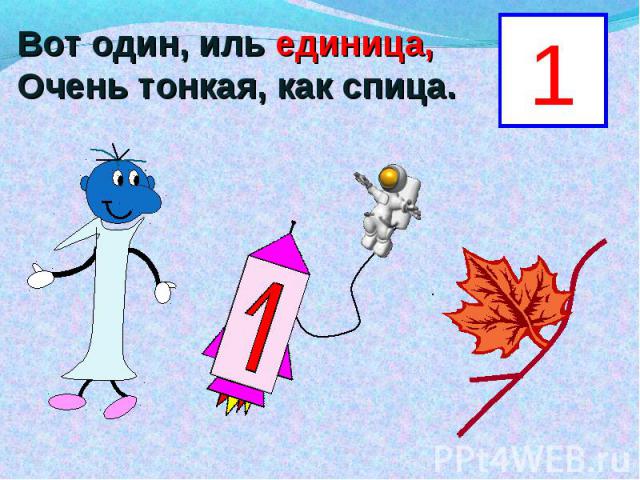 ***-На что еще похожа цифра 1? (ответы детей)Эта цифра – единица. 
Видишь, как она гордится? 
А ты знаешь почему?
Начинает счет всему!***А похожа единица. 
На крючок, 
На гвоздь, на спицу. 
И еще немного, может, 
На свечу она похожа.- Сейчас я расскажу вам сказку «Почему одному плохо?»«Почему одному плохо»Однажды цифра 1 увидела в лесу зайчонка и сказала ему:— Из всех лесных зверей только у тебя длинные ушки, значит, ты одинтакой длинноухий.— Я не один, — возразил зайчонок, — у меня много братьев.Пошла цифра 1 дальше, увидела белочку и похвалила ее:— Во всем лесу только у тебя одной пушистый хвостик, значит, ты однатакая красивая.— Я не одна, — не согласилась белочка. — У меня много друзей бельчат.Тут на поляну вышел медвежонок и запел: «Всех сильнее медведьв лесу».— Ты один такой сильный зверь в лесу, — восхитилась цифра 1.— Да, я один сынок у мамы, и я сильнее всех, — важно ответил медвежонок. Завтра у меня день рождения, и мне исполняется один год.— Поздравляю! — воскликнула цифра 1, — надеюсь, ты будешь праздновать день рождения один и все угощение съешь сам?— Одному плохо, — заревел медвежонок. — С кем я буду в прятки играть и песни петь? Это плохой праздник, если ты один.Мама медведица услышала плач сыночка и тут же прибежала. Она дала медвежонку корзину с малиной и ласково сказала:— Ты не будешь один, если пригласишь на свой праздник других зверей.Медвежонок взял малину и пошёл по лесу, весело распевая песню:Всех добрей медведь в лесу,Всем малину я несу,Всех зову на угощенье,Жду гостей на день рожденья.— Почему никто не хочет быть один? — грустно спросила сама себя цифраодин.-Ребята, а вы как думаете, почему никто не хочет быть один? (ответы детей)- Правильно, одному грустно, неинтересно!- Вы немного устали, давайте отдохнём!Физминутка:(изображения на интерактивной доске)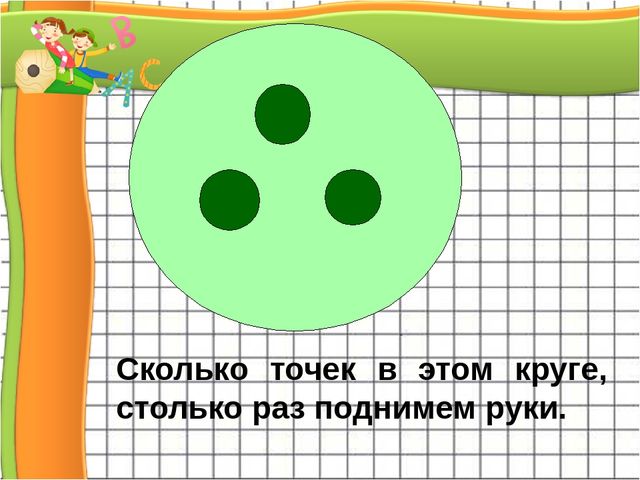 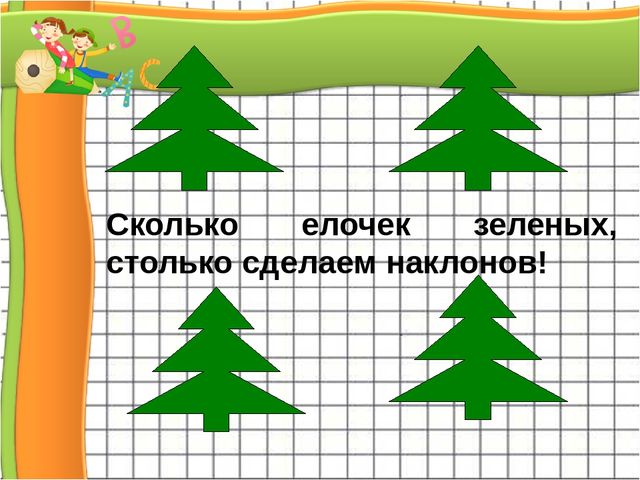 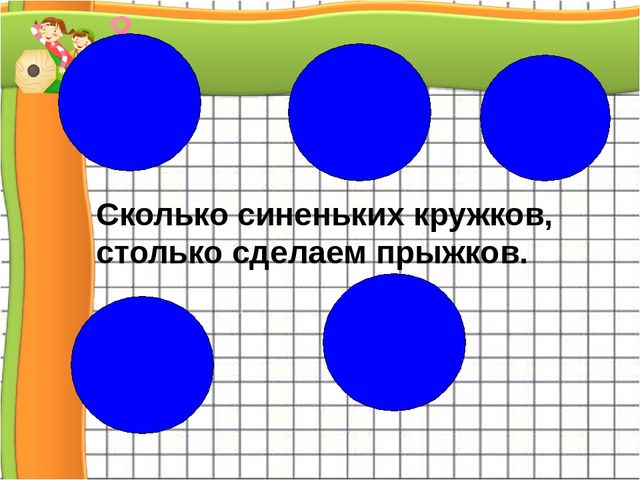 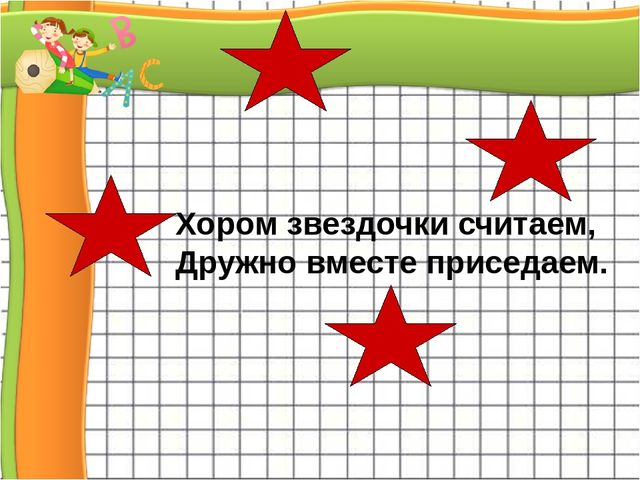 - Отдохнули, а теперь за дело!– Возьмите сейчас шаблон цифры 1 и баночку с фасолью.Выложите из фасоли цифру 1 (приложение 1)Выложите цифру 1 из кубиков (приложение 2)- Вспомните стих про цифру 1.Итог занятия:- С какой цифрой познакомились?- Какое задание понравилось больше всего?- Что показалось трудным?Молодцы! Вы хорошо проработали, можно отдохнуть!Конспект занятия по ФЭМП в старшей группе «Число и цифра 1»Людмила Батенькова
Конспект занятия по ФЭМП в старшей группе «Число и цифра 1»Цель:-познакомить детей с числом и цифрой 1-учить детей правильно выкладывать предметы на карточку с двумя полосками-закреплять умение отличать и правильно называть предметы со словами «один» и «много», величину – «большой», «маленький»-упражнять в написании цифры 1-вызывать интерес к занятиюОборудование:Картинки: белка, слон, медведь, волк, цапля, банан, орех, рыбкаИгрушки (большие и маленькие) животных: белка – бельчонок, слон-слоненок, собака – щенок и др.Цифра 1Раздаточный материал:1.билеты (больше количества детей, с изображением одного и нескольких листочков)2. карточки с двумя полосками3. мишки (по количеству детей)4. фишки (в виде цилиндров по пять штук на каждого ребенка)5. листы белой бумаги и простой карандашХод занятия:Воспитатель предлагает детям отправиться на экскурсию в зоопарк, но чтобы попасть в зоопарк, нужны билеты. Кто правильно выберет билет с одним листочком, тот пойдет в зоопарк. Воспитатель выполняет роль контролера, проверяет билеты. Дети, выбрав правильно билет, садятся за партами. На доске появляются слон, белка, медведь и цапля. - Кого вы увидели в зоопарке? - Сколько белок? Лисичек? Медведей?Что такое? Почему?Ничего я не пойму.Слышите, вы, кто-то воет?На другой стороне доски появляется картинка волка.Это волк. Он здесь один,Потому что нелюдим.Со зверями он не дружен,Да и им в друзья не нужен!- Что же делать? Как же быть?Как зверей нам подружить?Я знаю цифру одну,Она поможет решить беду!Появляется цифра 1. – Ребята, а вам никого не напоминает эта цифра? Приглядитесь повнимательнее к обитателям зоопарка. Да, ребята, она похожа на цаплю.Единица - это птица,Длинный клюв,Сама как спица!Просто птица мало ела,И немного похудела.- Запомните, ребята, это цифра один, единица. В нашем зоопарке всех жителей по одному: один медведь, один слон, одна белка, один волк, одна цапля. Обозначим количество числом 1. Даже волк стал добрее и захотел подружиться со всеми. Ну, а чтобы звери на него не обижались, он решил всех угостить.Проводится дидактическая игра «Угости животного». Картинки животных на доске, а картинки с едой у воспитателя на столе. – Матвей, как ты думаешь, кого мы угостим бананом? Подойди, угости. Сколько бананов ты дал слоненку? Покажи и назови это число. Так же с остальными животными. – Ребята, а как вы думаете, что любит мишка? Конечно, мишка любит мед. – Возьмите карточки. Проведите пальчиком слева направо по верхней полоске, а затем по нижней. – Теперь на верхнюю полоску положите одного мишку слева. Воспитатель спрашивает нескольких детей, по сколько мишек они выложили. – На нижнюю полоску слева направо поставьте несколько бочонков с медом (фишки). Воспитатель обращается к нескольким детям индивидуально: - Сколько медвежат? - Сколько бочонков с медом?Физминутка.На одной ноге постой-ка,Если ты солдатик стойкий,Ногу левую-к груди,Да смотри- не упади!А теперь постой на левой,Если ты солдатик смелый!- Ребята, вам понравилось в зоопарке? А чтобы мы научили дружить всех животных, у нас в классе появились игрушки. Они все разные по размеру. Проводится дидактическая игра «Чей малыш?» Цель игры закрепить у детей понятия «большой», «маленький». А также расширять знания о диких и домашних животных и их детенышах. Большие и маленькие игрушки стоят отдельно. Ребенок выбирает большую игрушку и подбирает к ней маленькую или наоборот. После этого называет пару, которую выбрал. Например: маленький щенок, большая собака и т.д. Итог. - С какой цифрой и числом сегодня познакомились? - На кого она похожа? - Что есть у единицы, как у нашей птицы? (Клюв). - Давайте ее нарисуем пальчиком в воздухе, а затем на ваших листочках.